       ЛОО(СОЧИ),     «ГАРО»  (с бассейном)           Лето 2024Гостевой дом «Гаро» приветливо встречает гостей в Лоо. Это тихое и спокойное место отлично подойдет для семейного отдыха и не только. Лоо - это небольшой курортный посёлок, который находится в  к северо-западу от Сочи, на территории Кавказского заповедника. Пляж в посёлке Лоо довольно широкий - около . Лоо порадует любого из Вас обилием субтропической зелени, чистым воздухом, прозрачной морской водой, галечными пляжами, недорогими фруктами местного рынка, многочисленными дискотеками, барами, кафе. На террасе для отдыха – большой надувной бассейн для взрослых и детей. Гостей ожидает радушный прием: коньяк, вино, чача и шашлык от Артура. Возможен заказ экскурсий. К вашим услугам предоставляется бесплатное пользование стиральной машиной, гладильной с утюгом, мангалом во дворе, wi-fi.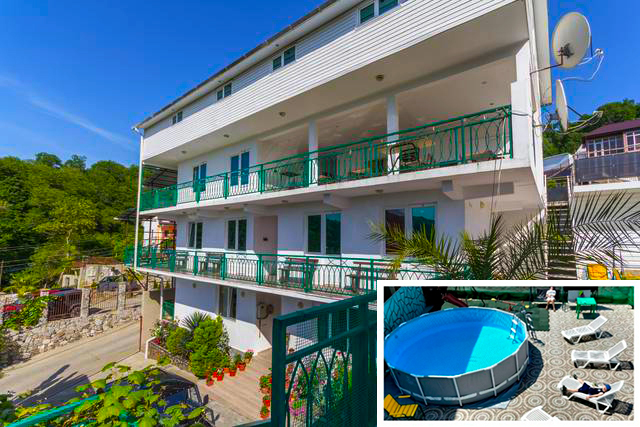 Размещение: «Эконом» 2-х, 3-х, 4-х местные номера с удобствами на этаже (ТВ, холодильник, вентилятор, односпальные или двуспальные кровати, кресло-кровать, шкаф для одежды, столик, прикроватная тумбочка, зеркало, в номере есть балкон).«Стандарт» 2-х, 3-х, 4-х местные номера с удобствами (ТВ, холодильник, вентилятор, односпальные или двуспальные кровати, шкаф для одежды,  тумбочка,  столик, зеркало, в номере есть балкон). Пляж: 7 мин - галечный.Питание: в гостевом доме есть общая кухня, где есть все необходимое оборудование для самостоятельного приготовления, возможно заказное меню.Дети: до 5 лет  на одном месте с родителями – 7750 руб., до ет скидка на проезд – 200 руб.Стоимость тура на 1 человека (7 ночей)В стоимость входит:  проезд  на   автобусе, проживание в номерах выбранной категории,  сопровождение, страховка от несчастного случая.Курортный сбор за доп. плату.Выезд из Белгорода еженедельно по понедельникам.Хочешь классно отдохнуть – отправляйся с нами в путь!!!!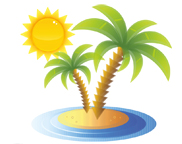 ООО  «Турцентр-ЭКСПО»                                        г. Белгород, ул. Щорса, 64 а,  III этаж                                                                                                            Остановка ТРЦ «Сити Молл Белгородский»www.turcentr31.ru           т./ф: (4722) 28-90-40;  тел: (4722) 28-90-45;    +7-951-769-21-41РазмещениеЗаездыЭКОНОМЭКОНОМСТАНДАРТСТАНДАРТСТАНДАРТРазмещениеЗаезды2-х мест.с удоб. на этаже3-х, 4-х мест. с удоб. на этаже2-х мест.с удоб.3-х  мест.с удоб.4-х мест.с удоб.03.06.-12.06.122001145012500124001230010.06.-19.06.124001165012700126001250017.06.-26.06.126001185012900128001270024.06.-03.07.128001210013100130001290001.07.-10.07.137001350015400149501490008.07.-17.07.140001370015600153001510015.07.-24.07.144001390016200158001560022.07.-31.07.144001390016200158001560029.07.-07.08.144001390016200158001560005.08.-14.08.144001390016200158001560012.08.-21.08.144001390016200158001560019.08.-28.08.144001390016200158001560026.08.-04.09.135001260013600135001340002.09.-11.09.131001240013400133001320009.09.-18.09.129001220013200131001300016.09.-25.09.127001200013000129001280023.09.-02.101250011800128001270012600